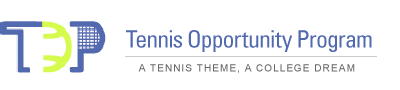 The Tennis Opportunity Program (TOP) ScholarshipApplication for 2018-2019TOP is a not-for-profit, 501(c)(3) organization whose mission is to provide economically disadvantaged Chicago area youth with the opportunity to achieve excellence—as students, as tennis players, and as productive citizens.  The organization has been providing tennis and academic support in the Chicago area for more than 25 years.The TOP Board of Directors is accepting scholarship applications from Chicago youth, ages 6-18, for the 2018-2019 season.  TOP students receive weekly group and/or semi-private tennis lessons, academic support, assistance with tournament expenses, and personal development mentoring.Completed applications should be sent to:Katrinia Hamilton, Student Selection Committee Co-ChairTennis Opportunity Program, Inc.P.O. Box 2158Oak Park, IL 60303ORE-mail at:  Diaspora14@aol.comApplications must be received by Saturday, June 30, 2018Only COMPLETE applications will be considered (see page 5).Finalists will be interviewed within the first 2 weeks of July.Selection of TOP Students for 2018-2019 is anticipated by July 31, 2018.Application for a Tennis Opportunity Program (TOP) ScholarshipGENERAL INSTRUCTIONSPlease print.  In order to be considered for the TOP program, you must meet ALL of the following conditions:Applicant must have a “B” average, or better, for the current academic year.Applicant must be between the ages of 6-18.  If applicant is 11-18 years old, they must have a Chicago District Tennis Association ranking in their age group or show promise of earning one.Applicants’ parents/guardians must attach the most RECENT W-2 (income statement issued by employer) for all employment worked by both parents and a copy of their most recent federal tax return, filed with the IRS.  If parents/guardians are divorced, then information regarding the parent, with whom the applicant lives, must be attached.Please note:  This application and ALL required attachments are due Saturday, June 30, 2018.  An application will not be considered until ALL information is submitted by June 30, 2018.  The TOP Board of Directors anticipates making final decisions for the 2018-19 season by July 31, 2018.CONTACT INFORMATIONApplicant’s Name __________________________________________________________________________________________           Age :_____________  Date of Birth _______________________________________  USTA #_____________________Parents’/guardians’ names: ______________________________________________________________________________ Applicant’s home address:_________________________________________________________________________________ City: ____________________________State __________Zip______________Home phone:____________________________ Applicant’s email address: ________________________________________________________________________________ Parents’/Guardians’ email address: ______________________________________________________________________Parents’/Guardians’ cell phone: ____________________________Applicant’s cell phone ____________________ If parents/guardians are not available, whom should we contact in the event of an emergency?Name: __________________________________________________________Relation to Family________________________ Cell phone: _____________________________________________________Home phone _____________________________FAMILY AND FINANCIAL  INFORMATIONAre the applicant’s parents 		Divorced_________     Separated___________    Deceased____________ With whom does the applicant currently live? __________________________________________________________ Total number in household _____________________ Number of siblings living with applicant ___________  Based on the parents’/guardians’ current income, what is the total family annual income?______________________________________________(Provide W-2 forms for both parents and 2017 IRS Income tax return.)ACADEMICSSchool:____________________________________City/Town _____________________Grade in Fall 2018 ___________ Grade average for applicants in Grades 2-8 (Example: “A-“  or “B+”) __________________________________ If applicant is in high school:What is applicant’s current cumulative GPA? (Example 3.5) ___________________________________ What was applicant’s GPA for Fall 2017?			      ___________________________________ What is applicant’s GPA for Spring 2018?			     ___________________________________ What was applicant’s class rank in the last academic year?                                                      (Example 8 out of 425)                               _____________out of ______________ TENNIS ACCOMPLISHMENTSRankings:  List all the applicant’s United States Tennis Association (USTA) singles and doubles rankings for the past year.  If applicant achieved rankings in more than one age group, list rankings from all age groups.  Include Chicago District Tennis Association (CDTA), Midwest, and National rankings, if relevant.  If applicant does not have a ranking, enter “N/A” in the space.Singles:Age Group: ________________ CDTA Rank: ___________ Midwest Rank __________National Rank ___________ Place of finish in State High School Championships _____________________Complete only if ranked in another age group:Age Group: ________________ CDTA Rank: ___________ Midwest Rank __________National Rank ___________  Doubles:Age Group: ________________ CDTA Rank: ___________ Midwest Rank __________National Rank ___________ Place of finish in State High School Championships: _______________________List this year’s major tournament results in Singles AND Doubles.  Include name of tournament, final round finished, and approximate place of finish.Singles:Doubles:If you are currently taking tennis lessons, or have taken lessons in the past year, please provide the name of the tennis club and a description of the level of the class.TENNIS LESSON AVAILABILITYShould you be accepted to the program, we will begin scheduling fall tennis lessons in August.  To facilitate this process, please provide us with the days and times that you would prefer to be schedule for group lessons.Preferred Days:___________________________________________________________________________________________Preferred Times: _________________________________________________________________________________________Preferred Tennis Club ___________________________________________________________________________________ GOALS AND BIOGRAPHICAL  INFORMATIONOn a separate sheet of paper, please write a short essay that answers the questions below.  Please limit your total response to two pages in total covering all six questions. Tell us about yourself.  Write a short biographical sketch.Why do you want to be part of the TOP program?  How would you benefit?What are your tennis goals for the next year?What are your academic goals for the next year?What are your goals for the future?In what extracurricular activities do you participate?FOR NEW APPLICANTS ONLYREFERENCESPlease provide us the name of three adults that we can contact who would be able to tell us about your commitment to academics, tennis, and other extracurricular areas.  These could include your teachers, coaches, mentors, family friends, etc.  No family members, please. Name: _______________________________________________________________________________________________ Title/Position ______________________________________________________________________________How do you know this person? ___________________________________________________________ Telephone Number ________________________________________________________________________ Name: _______________________________________________________________________________________________ Title/Position ______________________________________________________________________________How do you know this person? ___________________________________________________________ Telephone Number ________________________________________________________________________  Name ________________________________________________________________________________________________ Title/Position ______________________________________________________________________________How do you know this person? ___________________________________________________________Telephone Number ________________________________________________________________________  REQUIRED SIGNATURESANY INFORMATION SUBMITTED WITH THIS APPLICATION IS SUBJECT TO VERIFICATION.  Any falsification of information will result in forfeiture of the TOP scholarship award.  My parents’/guardians’ signature authorizes release, verification, and retrieval of any information, scholastic or financial, necessary to assist in the decision-making process.  All information will be kept strictly confidential.My parents/guardians agrees to notify the TOP Board of Directors of any change in my current status during the term of program participation.Applicant Signature _________________________________________________________  Date: _______________________Parent/Guardian Signature __________________________________________________Date: _______________________Parent/Guardian Signature __________________________________________________Date: _______________________Please submit with the application ALL the components listed below:	______	Contact Information	______ Report Card**	______ Family and Financial Information (W-2 & IRS Return for 2017)***	______ Tennis Accomplishments	______ References	______ Goals and Biographical Information	______ Required Signatures** Please attach a copy of your final report card for the 2017-2018 school year.  The report card must indicate the grades eared each quarter or each semester.*** Parents must submit their most recent W-2 (income statement issued by employer) for ALL EMPLOYMENT by both parents AND a copy of their most recent federal tax return, filed with the IRS.  If your parents are divorced, then attach information for the parent with whom you live.***Information may be submitted both by mail and/or by email.  Please make note on the application if additional information will be sent separately.  Supplemental information that cannot easily be scanned and emailed (such as the tax return, report card or the essay), may be mailed separately to Katrinia Hamilton at the address listed on the front page.  Applications will not be considered until all information is received and submitted.  This must occur by Saturday,  June 30, 2018,